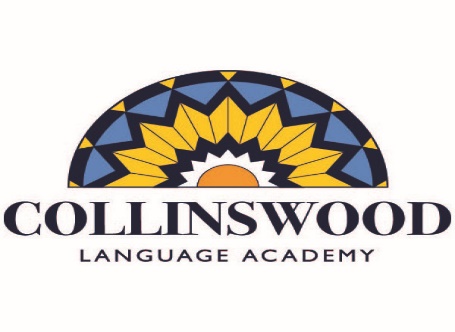 2018-2019Lista de útiles de séptimo gradoObtenga una tarjeta para la biblioteca pública.¡Se agradece su apoyo!CantidadMateriales obligatorios2Cuadernos del papel cuadricular para Matemáticas1 paquete Bolígrafos, color azul (uso personal)1 caja de cada unoLápices de color y marcadores (Uso personal del estudiante) 1 cajaLápices (Uso personal del estudiante)1Cartuchera (uso personal)1Regla de 12” para Matemáticas con medidas en cm/in1 juegoJuego de transportador, compás y escuadra1 (cualquier color)Folder para organizar la tarea de Estudios Sociales1Portafolio de 3 anillas de 1” para Ciencias1 paquetePaquete de hojas de líneas y con margen  para el salón de la mañana1Cuaderno de espiral de 5 materias para Ciencias1 para cada materiaCuaderno de espiral de 3 materias  para Salud e Inglés1 parAudífonos (uso personal)1Cuaderno espiral de 1 materia para Español1Mural tríptico para el mural de ciencias (se necesitará en enero)Grandemente apreciado2 cajasPañuelos faciales para el salón de la mañanaToallas húmedas, marca Clorox / LysolToallitas húmedas de bebé para Arte y Ciencia